Инструкция для похождения опросов.Для прохождения голосования необходимо выбрать «Участвовать»  на баннере «Мой выбор, Моё будущее»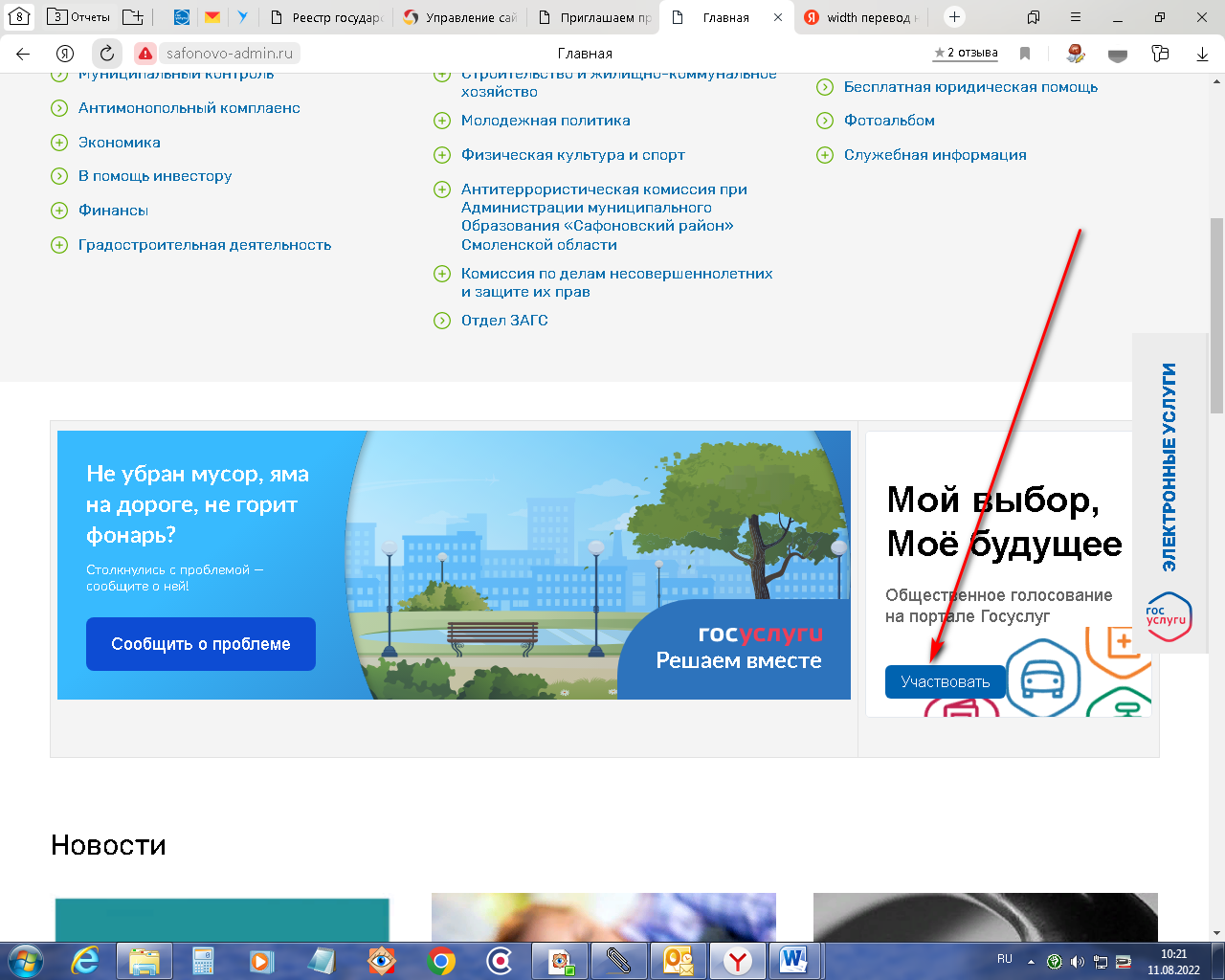 В появившемся окне нажать на панель, где по умолчанию выбрано «Благоустройство» и 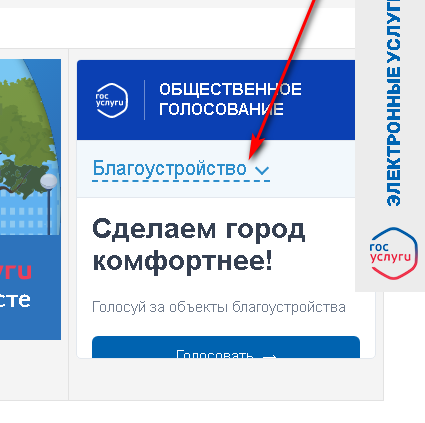 Выбрать «Опросы».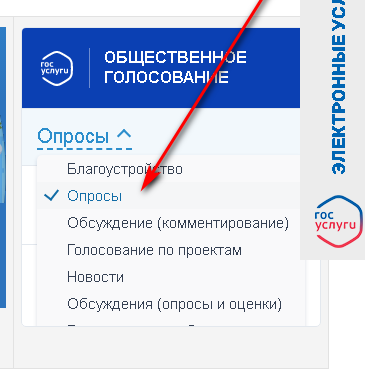 После чего будет предложен актуальный опрос, который нужно выбрать.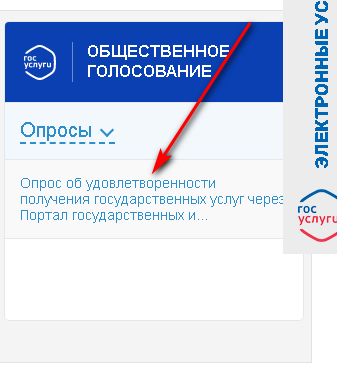 После чего вы переходите на портал государственных услуг для регистрации и прохождения опроса.